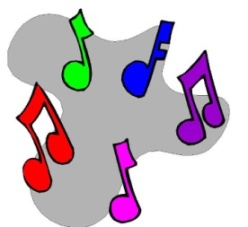 МЕТОДИКА НАСТАВЕ МУЗИЧКЕ КУЛТУРЕ III   колоквијум♫      Упис оцена за све студенте који су полагали испит у јунском испитном року је 24.06. (9h).acc. Катарина Станојевић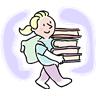 Ред. бр.Име и презиме студентабр. индексабр поенастатус1.Ђорђе Миленковић16/1237/60      положо2.Александра Грбић25/1236/60положила3.Виолета Мирковић29/1233/60положила4.Весна Столић43/1237/60положила5.Ана Јовановић63/1212/60није положила6.Јелена Стојковић69/1249/60положила7.Анђела Стевановић77/1225,5/60није положила8.Милица Вељовић80/1240/60положила9.Марија Илић98/1244/60положила10.Марија Шабић95/061/60није положила